Lavabi da incassoROSSENDALE: lavabo versatile made in england 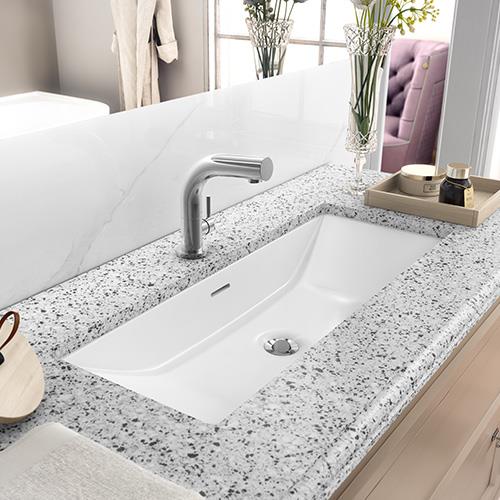 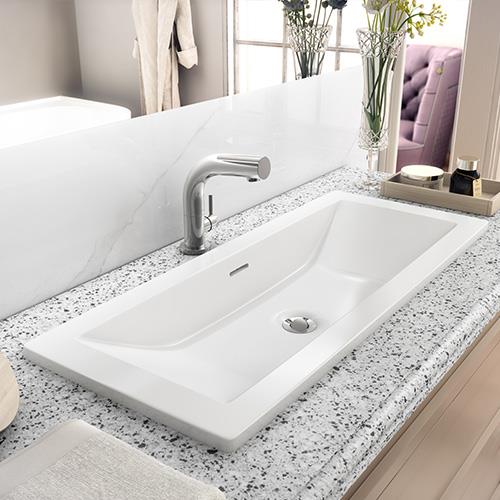 ROSSENDALE 91 SOTTOPIANO      	ROSSENDALE 91 SOPRAPIANO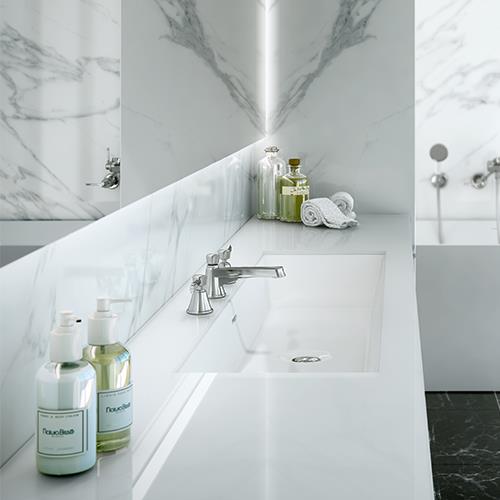 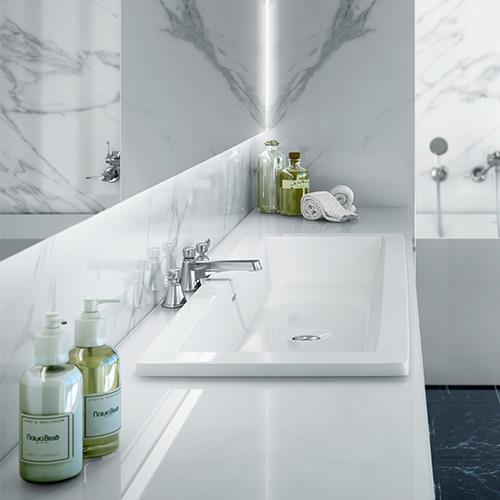 ROSSENDALE 122 SOTTOPIANO      	ROSSENDALE 122 SOPRAPIANORossendale 91 e Rossendale 122 sono elementi d’arredo generosi e ampi. Estremamente funzionali grazie alle dimensioni che lo rendono versatile  e adatto a essere installato in base alle diverse esigenze d’arredo.La profondità è di solo 38 cm e il bacino, leggermente inclinato verso i lati, ha tutte le caratteristiche di un elemento di design. Può essere installato indistintamente soprapiano con bordo importante a vista, o sottopiano.Rossendale 122 è un vero e proprio vasca-lavabo pronto ad accogliere all’occorrenza, anche due gruppi di rubinetteria. Possono essere installati indifferentemente soprapiano o sottopiano.Dimensioni lavabo Rossendale 91: 916 mm L x 382 mm P x  148 mm H  Dimensioni lavabo Rossendale 122: 1215 mm L x 380 mm P x  148 mm H  Design: Victoria + Albert StudioAZIENDAVictoria + Albertwww.vandabaths.comSHOWROOMMilano, Galleria Meravigli  Via G. Negri 8Londra 316-317 Design Centre Chelsea Harbour